VSTUPNÍ ČÁSTNázev komplexní úlohy/projektuRozdělení, vlastnosti a použití zesilovačůKód úlohy26-u-3/AB54Využitelnost komplexní úlohyKategorie dosaženého vzděláníH (EQF úroveň 3)Skupiny oborů26 - Elektrotechnika, telekomunikační a výpočetní technikaVazba na vzdělávací modul(y)Zesilovače elektrických signálůŠkolaStřední průmyslová škola Chrudim, Čáslavská, ChrudimKlíčové kompetenceKompetence k učení, Kompetence k řešení problémůDatum vytvoření25. 04. 2019 17:44Délka/časová náročnost - Odborné vzdělávání12Délka/časová náročnost - Všeobecné vzděláváníPoznámka k délce úlohyRočník(y)2. ročník, 3. ročníkŘešení úlohyindividuální, skupinovéDoporučený počet žáků2Charakteristika/anotaceÚloha je doplněním modulu Zesilovače elektronických signálů s cílem  osvojení znalostí a dovedností  žáky v oblasti zesilovačů, jejich vlastností a chování v základních zapojení, kreslení schémat zapojení a popis funkce jednotlivých prvků, nastavení a stabilizace pracovního bodu, rozdělení do jednotlivých tříd, vyjádření jejich parametrů a použití v praxi.JÁDRO ÚLOHYOčekávané výsledky učeníŽák:- ovládá vlastnosti zesilovačů, schéma zapojení a parametry zesilovačů;- rozlišuje  druhy zesilovačů, jejich provedení a použití v elektronických obvodech;- změří a nastaví jeho pracovní bod  pro jednotlivé třídy zesilovačů;- nakreslí zesilovač se zpětnou vazbou a vysvětlí pojem a druhy zpětných vazeb a jejich vliv na vlastnosti zesilovače;- odečítá a vyhodnocuje údaje z měřicích přístrojů, správně interpretuje naměřené výsledky.Specifikace hlavních učebních činností žáků/aktivit projektu vč. doporučeného časového rozvrhuZákladní vlastnosti zesilovačů, h - parametry, charaktreristiky a zapojení tranzistorů SE, SB, SC - odborný výklad s prezentací, řešení úloh a příkladů ve skupinách; dílčí test: 4 hod.Nastavení a stabilizace pracovního bodu tranzistoru, druhy zpětných vazeb a jejich vliv na vlastnosti zesilovačů: laboratorní úloha: 2 hod.Zapojení a použití různých druhů zesilovačů, měření zesílení a frekvenční přenosové charakteristiky NF zesilovače - laboratorní úloha: 2 hod.Vícestupňové zesilovače a druhy vazeb  mezi jednotlivými stupni, třídy zesilovačů, zesilovače s unipolárními tranzistory: odborný výklad s prezentací, řešení úloh a zapojení ve skupinách, ústní zkoušení, závěrečný test: 4 hod.Metodická doporučeníPři výkladu i měření je možno využít různých simulačních programů (např.NI Multisim,Circuit Simulator Applet,SPICE, TINA-TI apod.).Pro samotná měření je možno využít například výukový Systém rc2000 - µLAB nebo Školní experimentální systém ISES apod.Způsob realizaceOrganizační forma výuky teoreticko-praktická, řešení úlohy bude probíhat v učebně a v elektrotechnické laboratoři.Pomůcky- Zdroj stejnosměrného napětí,- tranzistory, rezistory, kondenzátory,- různé druhy zesilovačů,- funkční generátor,- multimetry pro měření napětí a proudu,- osciloskop,- vodiče.VÝSTUPNÍ ČÁSTPopis a kvantifikace všech plánovaných výstupůVlastnosti a chování zesilovačů v praktických zapojení, kreslení schémat zapojení a popis funkce jednotlivých prvků, nastavení a stabilizace pracovního bodu, měření zesílení a přenosové frekvenční charakteristiky, rozdělení do jednotlivých pracovních tříd a druhy zesilovačů, vyjádření jejich parametrů a použití v praxi..Písemné zkoušení - teoretický test - 10 testových úloh (5 s výběrem odpovědi, 5 s otevřenými odpověďmi) na téma:- parametry zesilovačů, zesílení a zisk v dB;- princip a základní druhy zpětné vazby, vliv na vlastnosti zesilovače;- pracovní třídy a druhy zesilovačů;- přenosová a fázová frekvenční charaktreristika zesilovačů;- nízkofrekvenční jednostupňové a vícestupňové zesilovače,vazba mezi stupni;- koncové a výkonové zesilovací stupně;- druhy a použití zesilovačů.Praktická měření:- nastavení pracovního bodu tranzistoru;- měření vstupního a výstupního odporu, výkonu zesilovače; - měření zesílení a přenosové frekvenční charakteristiky zesilovače.Samostatná práce:- žák provede praktická měření a vyhodnotí výsledky (protokol z měření);- žák nakreslí schéma zapojení pro měření frekvenční přenosové charakteristiky zesilovače;- žák vyřeší testové úlohy v testech.Kritéria hodnoceníŽák uspěl, pokud splnil všechny tři části zkoušky.Výsledná známka bude určena jako vážený průměr s váhou dílčích zkoušek - písemné zkoušení - test 1, praktická měření 2, samostatná práce 2. (Každou známku vynásobit její vahou a následně vypočítat aritmetický průměr známek.)Prospěl na výborný:Žák ovládá vlastnosti, zapojení a parametry zesilovačů; rozliší jejich druhy, provedení a použití v elektronických obvodech; změří a vyhodnotí vlastnosti pro jednoduchá konkrétní zapojení.minimálně 90 % úspěšnost v závěrečném testu.Prospěl na chvalitebný:Žák ovládá s nepodstatnými chybami vlastnosti, zapojení a parametry zesilovačů; rozliší jejich druhy, provedení a použití v elektronických obvodech; změří a vyhodnotí jejich vlastnosti  s drobnými nedostatky.minimálně 75 % úspěšnost v závěrečném testu.Prospěl na dobrý:Žák ovládá s chybami, které po upozornění odstraní, vlastnosti, zapojení a parametry zesilovačů; rozliší jejich druhy, provedení a použití v elektronických obvodech; změří a vyhodnotí jejich vlastnosti s částečnou pomocí učitele.minimálně 65 % úspěšnost v závěrečném testu.Prospěl na dostatečný:Ovládá s velkými obtížemi vlastnosti, zapojení a parametry zesilovačů, jejich provedení a použití v elektronických obvodech; změří a vyhodnotí jejich vlastnosti jen s pomocí učitele.minimálně 50 % úspěšnost v závěrečném testu.Neprospěl:Žák neovládá vlastnosti, zapojení a parametry zesilovačů; nezná jejich druhy, provedení a použití v elektronických obvodech; nesplní měření praktické úlohy, neodevzdá protokol s vyhodnocením měření.Méně než 50 % úspěšnost v testu.Doporučená literaturaJan Kesl: Elektronika I. BEN - technická literatura, Praha 2006, ISBN 978-80-7300-143-8.Miloslav Bezděk: Elektronika I.  KOPP, České Budějovice, ISBN 80-7232-174-4.Robert Láníček: Elektronika obvody-součástky-děje. BEN - technická literatura, Praha 1998, ISBN 80-86056-25-2.Adrian Schommers: Elektronika tajemství zbavená. Kniha 2: Pokusy se střídavým proudem - nakladatelství HEL Ostrava ISBN 80-86167-01-1.M. Frohn: Elektronika - Polovodičové součástky a základní zapojení BEN - technická literatura, Praha 2006, ISBN 80-7300-123-3.Jaroslav Doleček: Moderní učebnice elektroniky - Přenosy v lineárních obvodech a úvod do zesilovačů BEN - technická literatura, Praha 2006, ISBN 80-7300-185-3.PoznámkyObsahové upřesněníOV RVP - Odborné vzdělávání ve vztahu k RVPPřílohyZadani_Mereni-vlastnosti-nf-zesilovacu.docxDokumentace_Zpetna-vazba-v-zesilovacich.docxDokumentace_Zesilovace-2.docxDokumentace_Zesilovace-1.docxDokumentace_Vykonove-nf-zesilovace-koncove-stupne.docxZadani_Mereni-parametru-nf-zesilovace-ii.docZadani_Mereni-parametru-nf-zesilovace-i.docDokumentace_Mereni-na-zesilovacich.docxZadani_Mereni-kmitoctove-charakteristiky-zesilovace.docZadani_Mereni-na-nf-zesilovaci.docDokumentace_Zapojeni-tranzistoru-se-sb-sc-pro-multisim.docxTest-zesilovace.docxPriklady-integrovanych-vykonovych-nf-zesilovacu.docxZadani_Parametry-nizkofrekvencnich-zesilovacu.docxZadani_Mereni-na-tranzistorovych-zesilovacich.docxZadani_Nf-zesilovace-mereni.pdfPrezentace_Myslenkove-mapy-zesilovace.pptPrezentace_Zesilovace.pptxPrezentace_Volba-a-nastaveni-pracovniho-bodu.pptxMateriál vznikl v rámci projektu Modernizace odborného vzdělávání (MOV), který byl spolufinancován z Evropských strukturálních a investičních fondů a jehož realizaci zajišťoval Národní pedagogický institut České republiky. Autorem materiálu a všech jeho částí, není-li uvedeno jinak, je Stanislav Pleninger. Creative Commons CC BY SA 4.0 – Uveďte původ – Zachovejte licenci 4.0 Mezinárodní.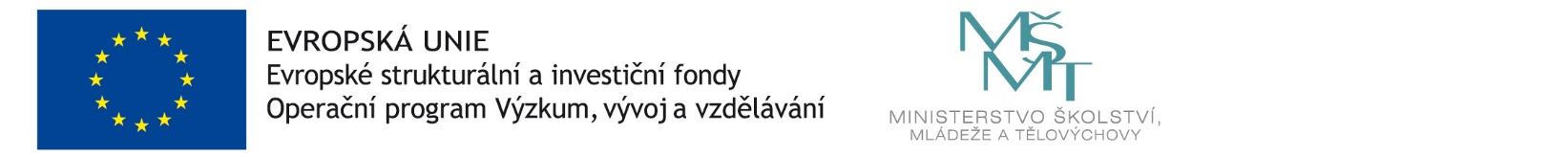 